The (three) states of matterThey are called _________, liquids and _________. Most substances can exist in all three states.You can heat or cool them to make them change states.Water can be __________ (ice) and when you heat it, it becomes _________ (water). Heat it again and it becomes a _________ (steam). The properties of the statessolids:  	____________________________________             	They have a fixed shape   		____________________________________liquids:  	you can pour them		____________________________________		____________________________________gases: 	_____________________________________ 		______________________________________ 		They don’t have the same volumeChanging statesChanging the temperature can change the state of something. Write the correct words over the big arrows.Heatingsolids				    liquids			         	gasesCoolinggases				   liquids					solids                                   Heating and coolingWhen you heat a substance its volume increases before it changes state.So when you heat a liquid, it takes up more space. This is how a liquid thermometer works. When the air (or your body) gets warmer, the liquid expands and you can read on the scale how warm it is.When it cools down ____________________________________________________________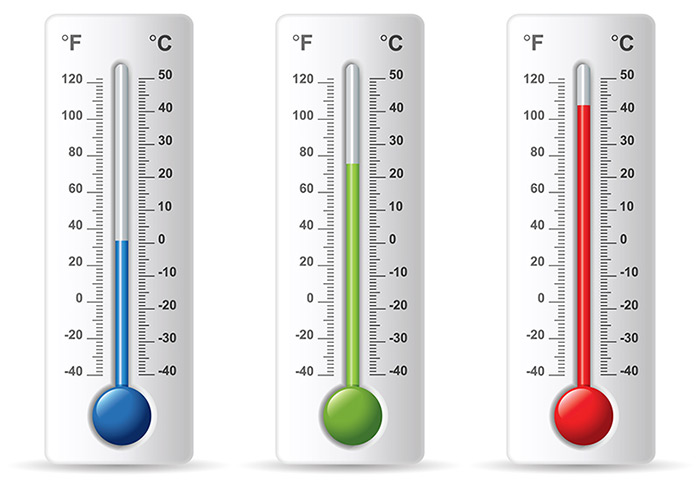 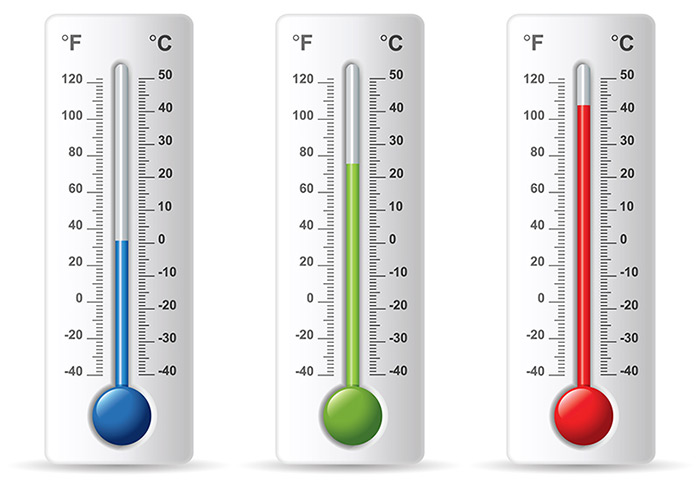 _______________________________________________